Return by Promoter relating to a Lottery to which Section 5 of the Act applies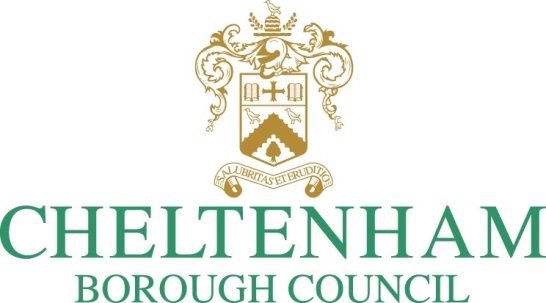 To be sent to licensing@cheltenham.gov.uk no later than three months after the lottery draw.We, being two members of the said society aged 18 or over who have been appointed in writing by the governing body of the said society to certify the returns relating to lotteries conducted for the benefit of the said society HEREBY CERTIFY that to the best of our knowledge and belief the information contained in this return is in all respects correct.REGISTRATION NUMBER:Name of Registered SocietyName of Registered Society1)Dates on which tickets were available for sale2)Date of said lottery3)Value of prizes (including donated prizes)£4)Whole proceeds of lottery£5)Amounts deducted in respect of prizes£6)Amounts deducted in respect of costs incurred organising lottery£7)After deducting the sums in 5 & 6 from 4, the following amounts were applied for the particular purpose/s namedThis must be at least 20% of the proceeds£             for the purpose of£             for the purpose of£             for the purpose ofSignature: Print:Date:Signature:Print:Date: